VOLTE REALITU, NE JEN PŘEDVOLEBÍ SLIBY!!!!!!!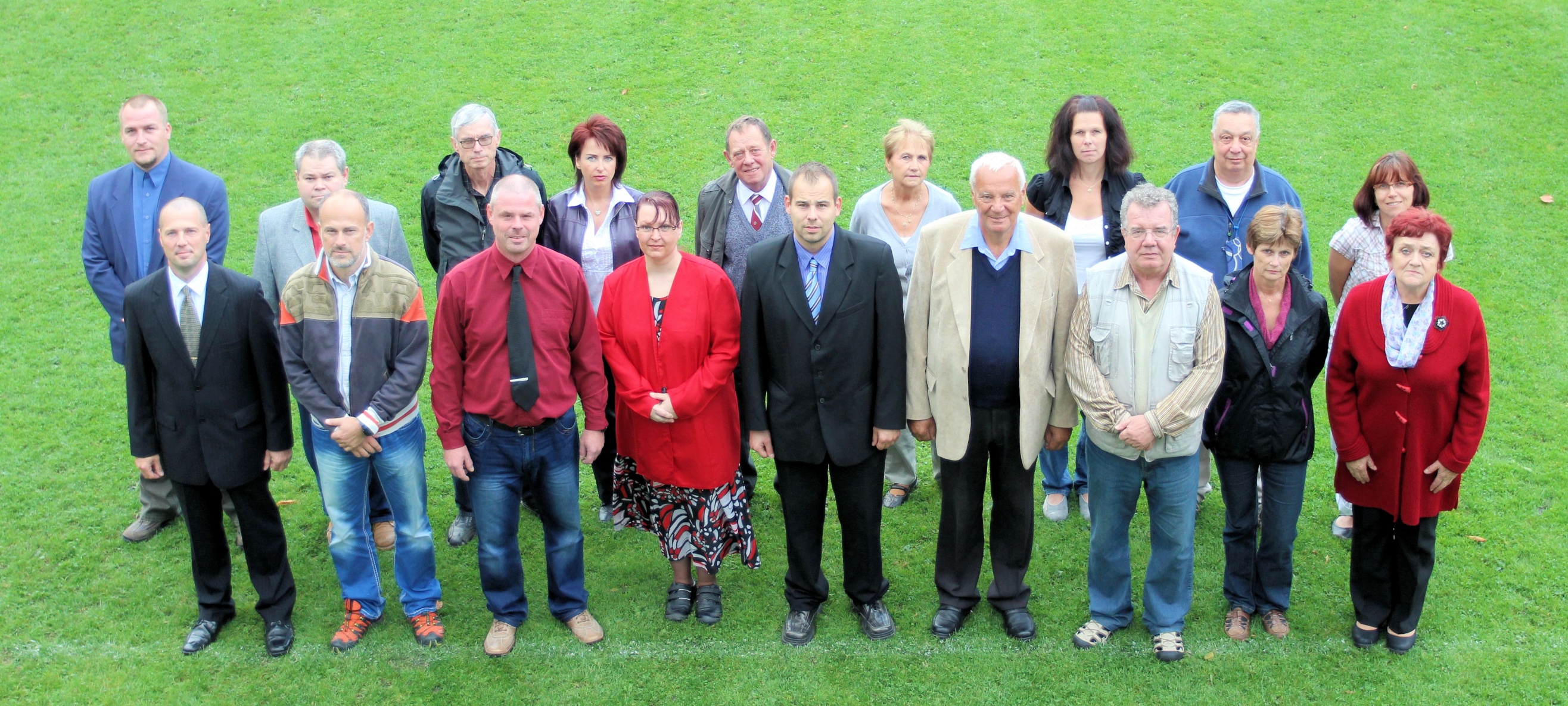 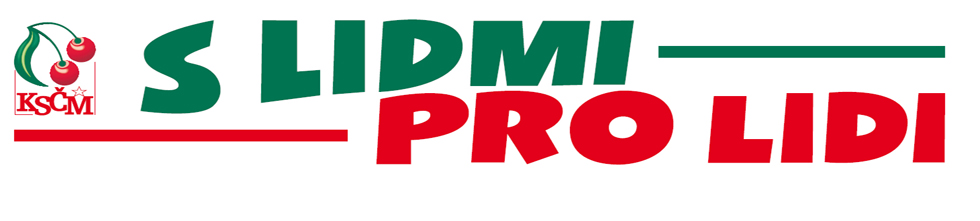                  VOLTE Č.2……………………VOLTE KSČM.